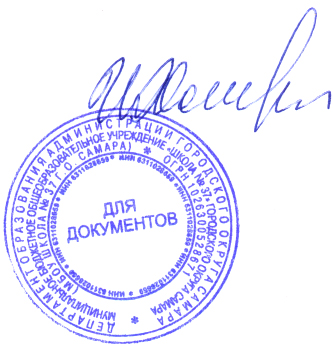 РАБОЧАЯ ПРОГРАММА КУРСА ВНЕУРОЧНОЙ ДЕЯТЕЛЬНОСТИ «ПЕРЕКРЕСТОК».Классы: 1                                                                                                                               Составители: Пархоменко И.Е.Самара, 2020.1. Пояснительная записка.Авторство. Программа организации внеурочной деятельности школьников (кружок «Перекресток») для 1 класса составлена на основе рабочей программы учителей Столяровой Л.Н., Савурёнок Е.М. и переработана под условия нашей школы. Актуальность.При переходе на федеральные государственные стандарты второго поколения, современные требования к образованию предусматривают необходимость сконцентрировать своё внимание на соблюдении ПДД и культуру личной безопасности.Основным концептуальным положением этой программы является, прежде всего, понимание того, что вопросы изучения ПДД и профилактики ДТП мы рассматриваем как один из аспектов личной безопасности ребенка. Особенности программы.Программа построена по принципу нарастания объема изученного материала. Это нарастание можно проследить в увеличении количества освоенных дорожных знаков, дорожной разметки и т.д. Педагог постоянно акцентирует внимание обучающихся на то, что безоговорочное выполнения ПДД - это условие сохранения жизни себе и окружающим.Каждая тема, включенная в программу, содержит теоретическую и практическую части.В теоретическую часть включены необходимые сведения из Правил дорожного движения по заданной теме и беседы, посвященные ПДД школьников в дни каникул и в связи с сезонными изменениями дорожной обстановки или в инфраструктуре микрорайона.Практическая часть заключается в работе учащихся над дидактическими материалами по заданной теме, экскурсиями по пешеходным маршрутам, местам активного отдыха детей, по улицам и перекресткам микрорайона, а также сюжетно-ролевым играм, играм с использованием изготовленных обучающимися имитационных и дидактических материалов по ПДД на улицах и дороге.Режим занятий Программа рассчитана на один год обучения, занятия проводятся 1 раза в неделю по одному часу.  Количество часов и учебных недель на изучение курса в классах2. Цели и задачи изучения.Цель программы:   формирование элементарных правил поведения на дороге,  развитие навыков правильного поведения на улице, умение использовать правила дорожного движения в реальной жизни. Задачи: 1. Знакомство учащихся с историей правил дорожного движения.2. Развитие дорожной грамотности детей.3. Совершенствование навыков ориентировки на дороге.4. Формирование поведенческой культуры ребенка в условиях общения с дорогой.5. Повышение ответственности детей за свое поведение на дорогах.3.Основные виды деятельности школьников. Учебно-воспитательный процесс состоит из различных видов деятельности. Это:1.  Познавательная ддеятельность2.  Игровая3.  Проблемно- ценностное общение4.  Художественное творчество5.  Спортивно- оздоровительная деятельность.4. Планируемые результаты освоения курса внеурочной деятельности.Личностные универсальные учебные действияРегулятивные универсальные учебные действия Познавательные универсальные учебные действияКоммуникативные универсальные учебные действия В основу изучения внеурочного курса «Перекрёсток» положены ценностные ориентиры, достижение которых определяются воспитательными результатами. Воспитательные результаты внеурочной деятельности   оцениваются  по трём уровням.Первый уровень результатов — приобретение школьником теоретических знаний (об устройстве дорог, о социально одобряемых и неодобряемых формах поведения на дороге), первичного понимания необходимости соблюдения правил дорожного движения.Второй уровень результатов — получение школьником опыта переживания и позитивного отношения к реально возникшей ситуации. Для достижения данного уровня результатов особое значение имеет взаимодействие школьников между собой на уровне класса, школы, то есть   в защищенной, дружественной  среде. Именно в такой близкой социальной среде ребёнок получает (или не получает) первое практическое подтверждение приобретённых социальных знаний, начинает их ценить (или отвергает).  Третий уровень результатов — получение школьником опыта самостоятельного общественного действия в открытом социуме, за пределами дружественной среды школы. Именно в опыте самостоятельного общественного действия приобретается то мужество, та готовность к поступку, без которых немыслимо существование гражданина и гражданского общества.5. Учебно-тематический план.6. Содержание курса.7. Формы и диагностики подведения итогов.Проверка знаний и умений проводится в форме конкурсов, соревнований, викторин , олимпиады . Оценивание личностных качеств проводится в процессе участия в практических занятиях по пропаганде Правил дорожного движения и профилактике детского дорожно-транспортного травматизма.8. Учебно-методическое и информационное обеспечение.Компьютер Проектор Экран Альбомы для рисованияЦветная бумага Картон Краски Клей Пластилин Ножницы Конструктор «Мы и дорога»Плакаты «Правила дорожного движения» Настольная игра «Мы - пешеходы» Видеофильмы, мультфильмы по ПДД.Уголок по безопасности дорожного движения.Учебная площадка для практических занятий по ПДД.Учебно – наглядное пособие для учащихся (12 плакатов) «Безопасность дорожного движения»/ под редакцией  И.П. ИжевскогоАзбука дороги. Книжка - картинка. - Ярославль, 1980.Список литературы для учителяФедеральный закон «О безопасности дорожного движения», от 30.12.2001 
года, № 196-ФЗ. Правила дорожного движения РФ. Утверждены Постановление Совета 
Министров Правительства Российской Федерации от 7.05. 2003 года №265. 
Введены в действие с 1.07.2003 года.  Комментарий к Правилам дорожного движения РФ.М.: За рулем, 2002.  «Программа» по изучению ПДД и профилактике дорожно-транспортного 
травматизма 1-11 классы. Ставрополь. СКИПКРО. 2002. Методические рекомендации по профилактике детского дорожно-транспортного травматизма в общеобразовательных школах. М -19988. В.И. Ковалько «Игровой модульный курс по ПДД или школьник вышел на улицу.- М: «ВАКО», 2006, - 192 с.Н.Е. Щуркова  Игровые методики. – М: Педагогическое общество России, 2006, - 224 с.Г.Г. Кулинич Сценарии клубных мероприятий и общешкольных праздников. – М: «ВАКО», 2006. – 208 с. Л.С.Колмогорова Диагностика психологической культуры школьников: Практ. пособие для шк. Психологов. – М: «Владос пресс»,2002, 360 с.В.А. Великородная, О.Е. Жиренко, Т.М, Кумицкая Классные часы по гражданскому и правовому воспитанию: 5-11 классы. – М: «ВАКО»,  2006 – 224 с.Н.А. Максименко Дарите детям любовь  Материалы в помощь классному руководителю . Лекции для родителей. – Волгоград : Учитель, 2006. – 150 с.Методические рекомендации по профилактике детского дорожно-транспортного травматизма в общеобразовательных школах. – Москва -1988.Кульневич С.В., Лакоценина Т.П. воспитательна работа в современной школе: от коллективизма к взаимодействию: Учебно-методич. Пособие. – Воронеж, ЧП Лакоценин С.С. – 2006.9. Список литературы для обучающихсяПрофилактика детского дорожно-транспортного травматизма в начальной и средней школе: уроки, классные часы, внеклассные мероприятия, занятия с родителями. – Волгоград: Учитель, 2006.Воронова Е.А. Красный, желтый, зеленый. ПДД во внеклассной работе. – Ростов н/Д: Феникс, 2006.Ковалева Н.В. Конкурсы, Викторы, праздники по ПДД для школьников. – Ростов н/Д: Феникс, 2006.Михайлов А.А. Игровые занятия в курсе «Основы безопасности жизнедеятельности». 5-9 кл.– М.: Дрофа, 2004.Дмитрук В.П. Правила дорожного движения для школьников./Серия «Здравствуй школа!». – Ростов н/Дону: Феникс, 2005.Конкурсы, викторины, праздники по правилам дорожного движения для школьников/ Н.В. Ковалева – Изд. 2-е – Ростов н/Д.: Феникс, 2006.Правила дорожного движения для детей./Сост. В.Надеждина. – М.: АСТ; Мн.: Харвест, 2006.Ковалько В.И. Игровой модульный курс по ПДД или школьник вышел на улицу: 1-4 классы. – М.: ВАКО, 2006.9    Помощник юного велосипедиста. Пособие для начинающих велосипедистов. Издатель: ООО «ГринАритВидио»10. Приложения к программеРАССМОТРЕНА на заседании МО классных руководителей___________________Чудинова Е.В.Протокол № 1 от «29»августа 2020 г.СОГЛАСОВАНОЗаместитель директора по УВР_______________Свергунова Е.Ю.«30»  августа 2020г.УТВЕРЖДАЮ                                                                                                                                                                                                                    Директор МБОУ Школы №37 г.о. Самара                                                                                                                                                         __________________Хасина И.М.Приказ № 23\1от «30»августа 2020г.М.П.ЧетвертьКоличество недельКоличество часов18828831010477год3333Ученик научитсяУченик получит возможность научитьсяПринятию образа «хороший пешеход, хороший пассажир»Формированию этических качеств.Способности к самооценкеНачальным навыкам сотрудничества в разных ситуациях.Самостоятельности и личной ответственности за свои поступкиФормированию здорового образа жизниУважительному отношению к другим участникам дорожного движенияОсознанию ответственности человека за общее благополучиеУченик научитсяУченик получит возможность научитьсяОпределять и формулировать с помощью учителя цель деятельности в заданной ситуации. Использованию речи для регуляции своего действияСовместно с учителем и другими учениками давать эмоциональную оценку деятельности товарищейАдекватному восприятию  предложений учителей, товарищей, родителей и других людей по исправлению допущенных ошибокДействовать по инструкции при оказании первой медицинской помощи при ДТП и ЧССоотносить правильность выбора, планирования, выполнения и результата действия с требованиями конкретной задачиУченик научитсяУченик получит возможность научитьсяЗнать и соблюдать основные правила дорожного движенияОриентироваться  в литературе по правилам дорожного движенияЗнать основные дорожные знакиНаходить ответы на вопросы, опираясь на свой жизненный опыт, информацию, полученную от учителя и из документальных источников.Ученик научитсяУченик получит возможность научитьсяРаботать в группе, учитывая мнения партнеров, отличные от собственных.Слушать и понимать других, договариваться и приходить к общему решению.Выполнять различные роли в группе (лидера, исполнителя).Адекватно оценивать собственное поведение и поведение окружающихСовместно договариваться о правилах общения и поведения в школе и следовать им.Осуществлять взаимный контроль№                                           Название разделаЧасы аудиторных занятий Часы внеаудиторных занятий Общее колличество часов1 Вводное занятие. Инструктаж по технике безопасности. 1012Дорожная азбука5273Игра – дело серьезное 1674Три волшебных цвета – красный, жёлтый,  зелёный. 0555В гостях у доктора Айболита 2136Дарить радость людям 2247 Праздник для всех 246Итого:13 часов (39%)21час (61%)33часа (100%)№ Название темыКраткое содержание темыФормы организации образовательного процессаСроки1Вводное занятие. Инструктаж по технике безопасности.Знакомство с планами и работой кружка, ребята узнают о правилах внутреннего распорядка, о правилах по технике безопасности занятий в кабинете, на учебной площадке, зале, во время экскурсий, при проведении мероприятий.Встреча  с сотрудником  ГИБДД1 Неделя сентября2Дорожная азбукаУлица. Тротуар. Проезжая часть. Перекресток.Учебное занятие2 Неделя сентября3Дорожная азбука Почему на улице опасно? Дисциплина на улице - залог безопасного движения.Учебное занятие3 Неделя сентября4Дорожная азбукаГде и как надо переходить дорогу?Учебное занятие4 Неделя сентября5Дорожная азбукаКак нужно ходить по улицам группами,Учебное занятие1  Неделя октября6Дорожная азбукаОсобенности движения пешеходов по мокрой, скользкой дороге (дождь, гололед, снегопад).Учебное занятие2 Неделя октября7Дорожная азбукаНаши друзья - дорожные знаки,  светофор (светофор и его сигналы)Ролевая игра3 Неделя октября8Дорожная азбукаДорога - не место для игр.Социально-моделирующая игра4 Неделя октября9Игра – дело серьезное«Занимательные эстафеты»,  «Эстафета автомобилей»Подвижная игра1 Неделя ноября10Игра – дело серьезное«Злостный нарушитель ПДД и страж порядка» ,«Поиски жезла»Сюжетно-ролевая игра2 Неделя ноября11Игра – дело серьезное«Пешеход- водитель», «Что можно и что нельзя»Сюжетно-ролевая игра3 Неделя ноября12Игра – дело серьезное«Внимание, пешеход!»Игра-аттракцион1 Неделя декабря13Игра – дело серьезноеНастольная игра «Собери картинки»Игра2 Неделя декабря14Игра – дело серьезное«Автобусы», «Огни светофора»Имитационная игра3 Неделя декабря15Игра – дело серьезное«Заяц», «Знающий пешеход»Подвижная игра4 Неделя декабря16Три волшебных цвета – красный, жёлтый,  зелёный.Оформление стенной газеты, уголка класса.Творческая мастерская1 Неделя января17Три волшебных цвета – красный, жёлтый,  зелёный.Изготовление дорожных знаков.Творческая мастерская2 Неделя января18Три волшебных цвета – красный, жёлтый,  зелёный.Подготовка выставки рисунков по ПДД  для младших школьниковТворческая мастерская3 Неделя января19Три волшебных цвета – красный, жёлтый,  зелёный.«Мои новые знаки».Конкурс4 Неделя января20Три волшебных цвета – красный, жёлтый,  зелёный.Конкурс на лучшую иллюстрацию к сказке по ПДД.Выставка1 неделя февраля21В гостях у доктора Айболита  - первая медицинская помощьРассматривание различных ситуаций ДТП.  Что делать, если необходима помощь?Учебное занятие3 неделя февраля22В гостях у доктора Айболита  - первая медицинская помощьДействия при ДТП.«Не навреди!» (что нельзя делать по отношению к пострадавшему в ДТП).Учебное занятие4 неделя февраля23В гостях у доктора Айболита  - первая медицинская помощьВстреча с медицинским работником.Практико-ориентированное учебное занятие1 неделя марта24Дарить радость людям«Дорожный этикет».Учебное занятие2 неделя марта25Дарить радость людям«Дорожный этикет».Учебное занятие3 неделя марта26Дарить радость людямВзаимопомощь (переведи через дорогу младшего, помоги пожилому).тренировочные занятия с детьми на учебной площадке1 неделя апреля27Дарить радость людямШефская помощь (устная пропаганда ПДД среди воспитанников детских садов).Встреча с воспитанниками дет.сада2 неделя апреля28Праздник для всехРазучивание стихов, песен, загадок, басен о ПДД.Учебное занятие3 неделя апреля29Праздник для всехПодготовка  к празднику «В королевстве дорожных знаков»,Учебное занятие4 неделя апреля30Праздник для всехПроведение праздника «В королевстве дорожных знаков»Концерт1 Неделя мая31Праздник для всехПодготовка к  викторине «Петя Светофоров в стране дорожных знаков».Викторина2 Неделя мая32Праздник для всехПроведение викторины «Петя Светофоров в стране дорожных знаков»Викторина3 Неделя мая33Праздник для всехПодготовка и проведение  игровой программы «Знай правила движения как таблицу умножения»Конкурс4 Неделя мая№Тема проектаПредполагаемый продукт проектаПрактическая значимость1Три волшебных цвета – красный, жёлтый,  зелёный.Изготовление стенной газетыФормирование поведенческой культуры ребенка в условиях общения с дорогой.2Праздник «В королевстве дорожных знаков»Сценарий праздникаФормирование ответственности детей за свое поведение на дорогах.